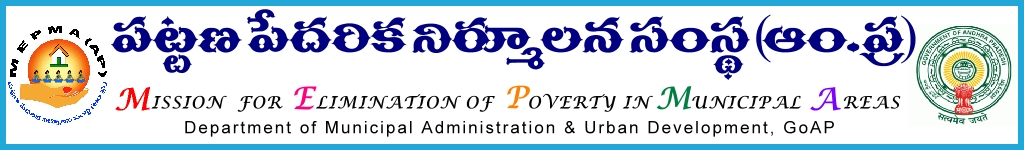 From						                      ToThe Mission Director,				                      All the Project Directors of MEPMA,MEPMA,								andHyderabad.						POs of GHMC, GVMC & VMC.Lr. Roc. No. 15183/09/D2/VLR,         Date: 24-05-2013.Sub: VaddiLeniRunalu (VLR) – Progress in disbursement of VLR amount – Requested – Regarding:	Ref:	1) This office Lr. Roc. No.15183/09/D2/VLR, dtd: 15-03-2013.		2) This office Lr. Roc. No.15183/09/D2/VLR, dtd: 20-05-2013.****	All the PDs of MEPMA and the POs of GHMC, GVMC and VMC are instructed already through this office letters cited above, to download Bank Branch wise VLR data and release the eligible VLR amount Bank Branch wise and ULB wise, after verification.	Many of the DPMUs informed that they have observed some variations in SHG wise VLR amount arrived by TCS.	You are here by further instructed to release the VLR amount immediately for the accounts where there is no difference and prepare Branch wise statements with the SHGs where difference in eligible VLR amount is observed, submit this information in the format enclosed. 	Bestow your personal attention and complete the process of releasing VLR amount to the Bank Branch wise, ULB wise immediately and report progress of release on daily basis, without fail, otherwise the matter will be viewed seriously. 										Sd/-…		MISSION DIRECTOREncl: Proforma enclosed.